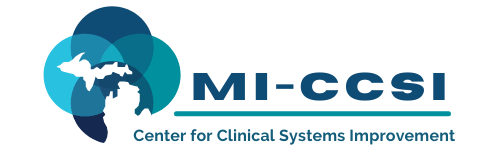 Michigan Center for Clinical Systems Improvement233 E. Fulton Street, Suite 20Grand Rapids, MI 49503CERTIFICATE OF PARTICIPATIONThis certifies that:(Name of Participant)has participated in the educational activity entitled:  Emerging Trends/Harm Reduction (Title of CME Activity)March 10, 2023 			 (Virtual) Grand Rapids, Michigan                                                         	             	        (Date of Activity)	                                            	 (City/State of Activity)and is awarded up to 1 credit(s).The AAFP has reviewed Emerging Trends/Harm Reduction and deemed it acceptable for AAFP credit. Term of approval is from 03/10/2023 to 03/10/2023.  Physicians should claim only the credit commensurate with the extent of their participation in the activity.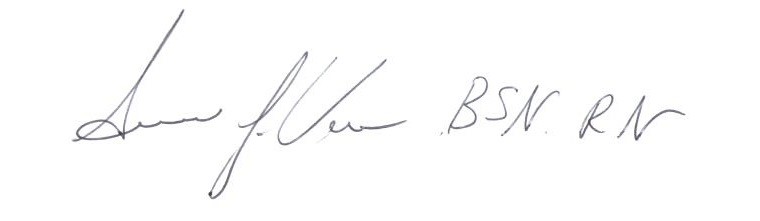 Participant’s Attestation:I participated in  credits of the CME activity.																								Susan Vos, RN, BSN, CCM									Activity Director-Mi-CCSI		Participant’s Signature & Signature Date																					        03/10/2023																				Date